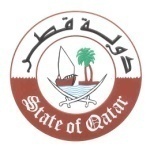 الدورة  الثالثة والثلاثون للفريق العامل المعني بالاستعراض الدوري الشامل 33rd Session of the UPR Working Groupاستعراض التقرير الوطني لبوتان    Review of Bhutan  كلمة وفد دولة قطريلقيهاالسيد/ طلال النعمة سكرتير ثالث لدى الوفد الدائم   Mr. Talal AL-NAAMAThird Secretary جنيف، 8 مايو 2019م السيد الرئيس،في البدء نرحب بوفد بوتان ونشكره على العرض القيم لتقريره الوطني. يلاحظ وفد بلادي مع التقدير التدابير التشريعية والمؤسسية التي اعتمدتها بوتان منذ استعراضها السابق ، والتي هدفت الى  تعزيز وحماية حقوق الانسان ، لاسيما فيما يتعلق بالإصلاحات الرامية لتحسين الوصول لخدمات الصحة والتعليم النوعية، والحد من الفقر لاسيما بالنسبة للمجتمعات الريفية، وتعزيز سيادة حكم القانون .   كما نشيد على وجه الخصوص بالتدابير المتخذة من قبل بوتان لمكافحة الفساد ووضعها المتقدم في المؤشرات الدولية ذات الصلة.  ونرحب أيضاً بإنشاء اللجنة الوطنية للمرأة والطفل، وتعزيز قدراتها عن طريق زيادة مواردها. ودعماً لجهود بوتان لتعزيز وحماية حقوق الانسان، يتقدم وفد بلادي بالتوصيات التالية: تكثيف الجهود الرامية إلى التعاون الثنائي والاقليمي والدولي لمنع الإتجار بالأشخاص.وضع سياسة وطنية لإدماج الاطفال ذوي الاعاقة في المجتمع والتعليم. توفير المزيد من فرص العمل للنساء وتشجيع دخولهن في الاقتصاد الرسمي عن طريق بناء وتنمية قدراتهن بإتاحة فرص التدريب المهني والتقني.  شكراً السيد الرئيس،،، 